Министерство просвещения Российской ФедерацииФедеральное государственное бюджетное образовательное учреждение высшего образования «Чувашский государственный педагогический университет им. И. Я. Яковлева»Факультет дошкольной и коррекционной педагогики и психологии Кафедра коррекционной педагогикиБУ «Республиканская детская клиническая больница» Минздрава ЧувашииСурдологический центрВсероссийская научно-практическая конференция «АКТУАЛЬНЫЕ ПРОБЛЕМЫ ВОСПИТАНИЯ И ОБУЧЕНИЯ ЛИЦ С НАРУШЕНИЯМИ СЛУХА»26 октября 2020 г.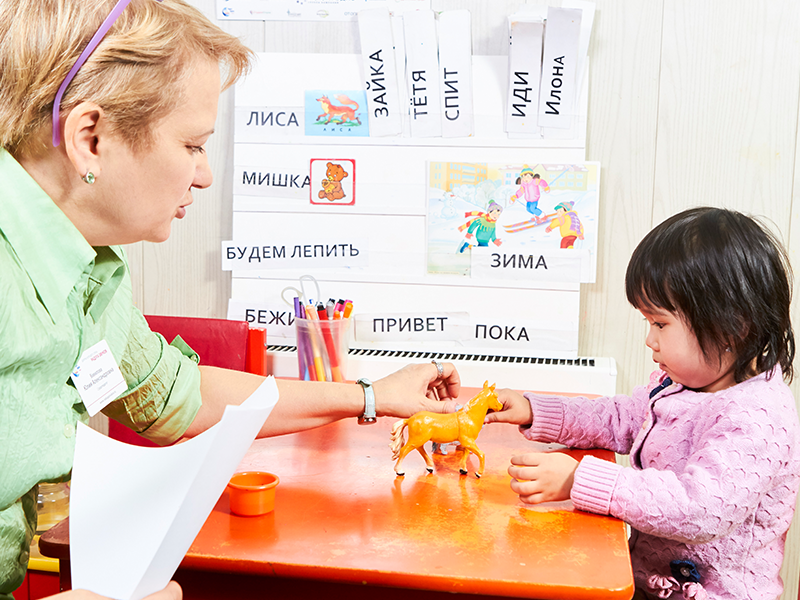 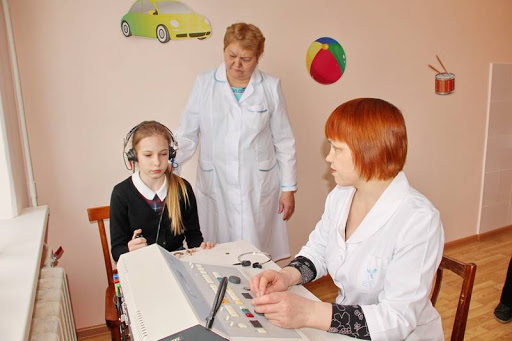 г. ЧебоксарыПрограмма пленарного заседанияВсероссийской научно-практической конференции «АКТУАЛЬНЫЕ ПРОБЛЕМЫ ВОСПИТАНИЯ И ОБУЧЕНИЯ ЛИЦ С НАРУШЕНИЯМИ СЛУХА»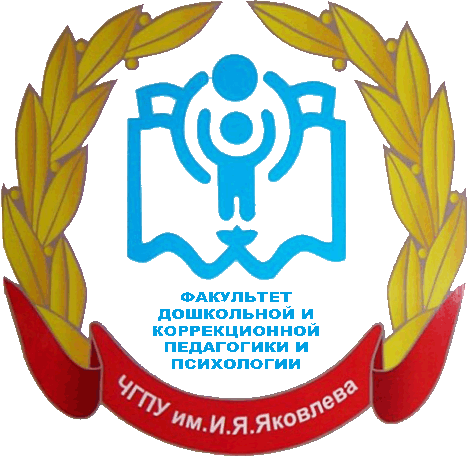 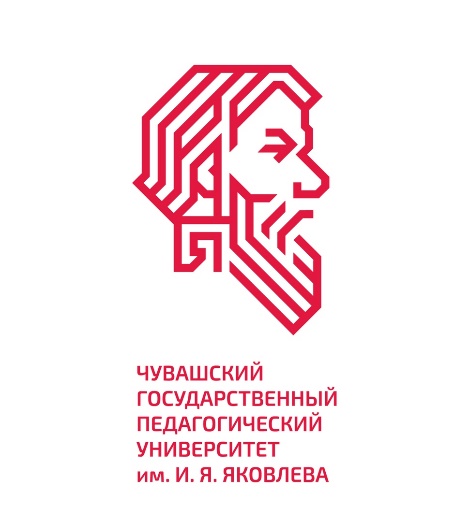 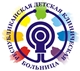 12.00-12.40Регистрация участников семинара. Подключение участников семинара через систему ZOOMКожанова Татьяна Михайловна, канд. пед. наук, доцент кафедры коррекционной педагогики факультета ДиКПиП ЧГПУ им. И.Я. Яковлева12.40-12.50Приветственное слово участникам семинараКожанов Игорь Владимирович, доктор педагогических наук, доцент, декан факультета ДиКПиП ЧГПУ им. И.Я. Яковлева12.50-13.00Диагностика наследственных заболеваний в сурдологииВасильева Галина Ивановна, заведующая сурдологического центра БУ «Республиканская детско-клиническая больница» Минзрава Чувашии13.00-13.10Абилитация детей после кохлеарной имплантацииОлешова Варвара Васильевна, сурдопедагог ФГБУ Российский научно-клинический центр аудиологии и слухопротезирования Федерального медико-биологического агентства России, г. Москва13.10-13.20Организация занятий с кохлеарно имплантированными детьми Тенитенко Татьяна Игоревна, ассистент кафедры специальной педагогики и психологии   ФГБОУ ВО «Волгоградский государственный социально-педагогический университет»  г. Волгоград       13.20-13.30Принятие глухоты родителями, имеющими детей с нарушениями слухаКожанова Татьяна Михайловна, канд. пед. наук, доцент кафедры коррекционной педагогики факультета ДиКПиП ЧГПУ им. И.Я. Яковлева13.30-13.40Организация работы с детьми с нарушением слуха в МБДОУ «Детский сад №118» г. ЧебоксарыСотникова Алина Владимировна, заведующий МБДОУ «Детский сад №118» г. Чебоксары13.40-13.50Организация дистанционной работы с детьми 3-4 лет с нарушениями слуха (из опыта работы)Степанова Елена Александровна, логопед сурдологического центра БУ «Республиканская детско-клиническая больница» Минзрава Чувашии;Угасина Екатерина Валериевна, учитель-дефектолог МБДОУ «Детский сад №118» г. Чебоксары,13.50-14.00Организация и содержание работы по развитию слухового восприятия неречевых звучаний у дошкольников с нарушениями слухаФедотова Анастасия Евгеньевна, старший преподаватель кафедры коррекционной педагогики факультета ДиКПиП ЧГПУ им. И.Я. Яковлева14.00-14.10Дидактические игры по развитию неречевого слуха у дошкольников с нарушениями слухаКазакова Анна Алексеевна, Николаева Валерия, Посаженникова Елизавета Андреевна, Терпина Надежда Валерьевна, студенты 3 курса профиля «Дошкольная дефектология» факультета ДиКПиП ЧГПУ им. И. Я. Яковлева14.10-14.20История обучения языку детей с нарушениями слухаПавлова Елизавета Павловна, студентка 3 курса профиля «Дошкольная дефектология» факультета ДиКПиП ЧГПУ им. И. Я. Яковлева14.20-14.30Содержательные аспекты профессиональной подготовки сурдопедагогов к абилитационной работе с глухими детьмиСеменова Татьяна Николаевна, заместитель декана по научной и инновационной работе, канд. пед. наук, доцент кафедры коррекционной педагогики ДиКПиП ЧГПУ им. И.Я. Яковлева14.30-14.40Использование РЖЯ в обучении дошкольников с нарушением слухаАлексеева Ольга Ильинична, учитель-дефектолог МБДОУ «Детский сад  №118» г. Чебоксары14.40-14.50Открытый микрофонУчастники пленарного заседания конференции